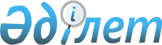 О внесении изменений и дополнений в решение маслихата от 19 декабря 2008 года № 94 "О бюджете Денисовского района на 2009 года"Решение маслихата Денисовского района Костанайской области от 28 июля 2009 года № 145. Зарегистрировано Управлением юстиции Денисовского района Костанайской области 4 августа 2009 года № 9-8-128

      В соответствии с подпунктом 1) пункта 1 статьи 6 Закона Республики Казахстан от 23 января 2001 года № 148 "О местном государственном управлении и самоуправлении в Республике Казахстан", на основании решения Костанайского областного маслихата от 27 июля 2009 года № 206 "О внесении изменений и дополнений в решение Костанайского областного маслихата от 12 декабря 2008 № 140 "Об областном бюджете Костанайской области на 2009 год" и рассмотрев постановление акимата Денисовского района от 27 июля 2009 года № 155 "О внесении на рассмотрение сессии Денисовского районного маслихата проекта решения Денисовского районного маслихата "О внесении изменений и дополнений в решение Денисовского районного маслихата от 19 декабря 2008 года № 94 "О бюджете Денисовского района на 2009 год" маслихат РЕШИЛ:

      1. Внести в решение маслихата "О бюджете Денисовского района на 2009 год" от 19 декабря 2008 года № 94 (зарегистрировано в Реестре государственной регистрации нормативных правовых актов за № 9-8-107, опубликовано 9 января 2009 года, 23 января 2009 года, 30 января 2009 года в газете "Наше время", ранее внесены изменения и дополнения решением маслихата от 14 января 2009 года № 104 "О внесении изменений и дополнений в решение маслихата от 19 декабря 2008 года № 94 "О бюджете Денисовского района на 2009 год", зарегистрировано в Реестре государственной регистрации нормативных правовых актов за № 9-8-111, опубликовано в газете "Наше время" 6 февраля 2009 года № 6, 27 февраля 2009 года № 9, решением маслихата от 21 апреля 2009 года № 123 "О внесении изменений и дополнений в решение маслихата от 19 декабря 2008 года № 94 "О бюджете Денисовского района на 2009 год", зарегистрировано в Реестре государственной регистрации нормативных правовых актов за № 9-8-125, опубликовано в газете "Наше время" 8 мая 2009 года № 19, 15 мая 2009 года № 20, 26 июня 2009 года № 26) следующие изменения и дополнения:



      пункт 1 указанного решения изложить в новой редакции:

      "1. Утвердить бюджет Денисовского района на 2009 год согласно приложению 1 в следующих объемах:

      доходы 1157971 тысяч тенге, в том числе по:

      налоговым поступлениям – 335226 тысяч тенге;

      неналоговым поступлениям – 1529 тысячи тенге;

      поступлениям от продажи основного капитала – 3742 тысяч тенге;

      поступлениям трансфертов – 817474 тысяч тенге;

      2) затраты - 1190416,3 тысяч тенге;

      3) чистое бюджетное кредитование – 0;

      4) сальдо по операциям с финансовыми активами - 0;

      5) дефицит (профицит) – -32445,3 тысяч тенге;

      6) финансирование дефицита (использование профицита) бюджета - 32445,3 тысяч тенге";



      пункт 4 указанного решения изложить в новой редакции:

      "1) Учесть в бюджете района расходы за счет целевых текущих трансфертов из областного бюджета на:

      развитие системы водоснабжения в сумме 16879 тысяч тенге, в том числе на реконструкцию водоснабжения сел Аятское и Зааятское Денисовского района Костанайской области (разработка проектно-сметной документации) - 16879 тысяч тенге;

      развитие объектов образования в сумме 10000 тысяч тенге, в том числе на реконструкцию детского сада на 160 мест в селе Денисовка (разработка проектно-сметной документации) – 10000 тысяч тенге;

      разработку проектно-сметной документации по объекту "Капитальный ремонт летнего лагеря для отдыха детей "Солнечный" в сумме 2000 тысячи тенге;

      укрепление материально-технической базы государственных учреждений начального, основного среднего и общего среднего образования в сумме 6157 тысяч тенге в том числе:

      оснащение учебным оборудованием кабинетов химии – 3817 тысяч тенге;

      приобретение компьютерных классов – 2340 тысяч тенге;

      укрепление материально-технической база объектов коммунальной собственности на 2009 год - 15770 тысяч тенге;

      оказание социальной помощи молодежи, для частичного возмещения расходов, связанных с получением образования (гранты акима) – 1723 тысячи тенге;

      организацию санитарного убоя больных животных в сумме 700 тысяч тенге;

      финансирование социальных проектов в поселках, аулах (селах), аульных (сельских) округах в рамках реализации стратегии региональной занятости и переподготовки кадров - 1433 тысячи тенге.



      2) учесть в затратах бюджета района на 2009 год расходы за счет целевых текущих трансфертов из республиканского бюджета на:

      реализацию Государственной программы развития образования в Республике Казахстан на 2005-2010 годы в сумме 20093 тысячи тенге, в том числе на:

      оснащение учебным оборудованием кабинетов физики, химии, биологии в государственных учреждениях основного среднего и общего среднего образования - 8194 тысячи тенге;

      создание лингафонных и мультимедийных кабинетов в государственных учреждениях начального, основного среднего и общего среднего образования - 5541 тысяча тенге;

      внедрение новых технологий обучения в государственной системе образования – 6358 тысяч тенге;

      обеспечение занятости в рамках реализации стратегии региональной занятости и переподготовки кадров – "Капитальный ремонт учебного и общественного – бытового корпуса профессиональной школы с последующим перепрофилированием в школу с интернатом с государственным языком обучения в селе Денисовка Денисовского района по улице Целинная 50. Внутренние и наружные инженерные сети" - 87335 тысяч тенге.

      выплату государственной адресной социальной помощи и ежемесячного государственного пособия на детей до 18 лет в связи с ростом размера прожиточного минимума – 5292 тысячи тенге, в том числе на:

      выплату государственной адресной помощи – 496 тысяч тенге;

      выплату государственных пособий на детей до 18 лет из малообеспеченных семей – 4796 тысяч тенге;

      реализацию мер по оказанию социальной поддержки специалистов социальной сферы сельских населенных пунктов – 5347 тысяч тенге;

      финансирование социальных проектов в поселках, аулах (селах), аульных (сельских) округах в рамках реализации стратегии региональной занятости и переподготовки кадров – 4367 тысяч тенге;

      расширение программы социальных рабочих мест и молодежной практики - 7823 тысячи тенге, в том числе на:

      расширение программ молодежной практики – 3332 тысячи тенге;

      создание социальных рабочих мест – 4491 тысяча тенге";

      приложения 1, 3 изложить в новой редакции, согласно приложениям 1, 2 к настоящему решению.



      2. Настоящее решение вводится в действие с 1 января 2009 года.      Председатель

      внеочередной сессии

      районного маслихата                    З. Досмухамедова      Секретарь Денисовского

      районного маслихата                       Б. Тойбагоров      СОГЛАСОВАНО:      Начальник

      государственного учреждения

      "Отдел экономики и бюджетного

      планирования Денисовского района"

      ______________________ Е. Подело

      28.07.2009 г.      Исполняющий обязанности

      начальника государственного

      учреждения "Налоговое управление

      по Денисовскому району"

      __________________ Н. Нурпеисов

      28.07.2009 г.

Приложение 1             

к решению маслихата      

от 28 июля 2009 года     

№ 145                    Приложение 1             

к решению маслихата      

от 19 декабря 2008 года  

№ 94                     Бюджет Денисовского района на 2009 год

Приложение 2             

к решению маслихата      

от 28 июля 2009 года     

№ 145                    Приложение 3             

к решению маслихата      

от 19 декабря 2008 года  

№ 94                     Перечень

бюджетных программ аппаратов акима поселка,

аула (села), аульного сельского округа на 2009 год
					© 2012. РГП на ПХВ «Институт законодательства и правовой информации Республики Казахстан» Министерства юстиции Республики Казахстан
				КатегорияКатегорияКатегорияКатегорияСумма,

тысяч

тенгеКлассКлассКлассСумма,

тысяч

тенгеПодклассПодклассСумма,

тысяч

тенгеНаименованиеСумма,

тысяч

тенгеДоходы11579711Налоговые поступления33522611Подоходный налог147516112Индивидуальный подоходный налог14751613Социальный налог93667131Социальный налог9366714Налоги на собственность78497141Налоги на имущество50015143Земельный налог14470144Налог на транспортные средства12225145Единый земельный налог178715Внутренние налоги на товары, работы и услуги14297152Акцизы1463153Поступление за использование природных и других ресурсов10255154Сборы за ведение предпринимательской и профессиональной деятельности2509155Налог на игорный бизнес7018Обязательные платежи, взимаемые за совершение юридически значимых действий и (или) выдачу документов уполномоченными на то государственными органами или должностными лицами1249181Государственная пошлина12492Неналоговые поступления152921Доходы от государственной собственности840215Доходы от аренды имущества, находящегося в государственной собственности84023Поступления денег от проведения государственных закупок, организуемых государственными учреждениями, финансируемыми из государственного бюджета337231Поступления денег от проведения государственных закупок, организуемых государственными учреждениями, финансируемыми из государственного бюджета33724Штрафы, пеня, санкции, взыскания, налагаемые государственными учреждениями, финансируемыми из государственного бюджета, а также содержащимися и финансируемыми из бюджета (сметы расходов) Национального Банка Республики Казахстан 2241Штрафы, пеня, санкции, взыскания, налагаемые государственными учреждениями, финансируемыми из государственного бюджета, а также содержащимися и финансируемыми из бюджета (сметы расходов) Национального Банка Республики Казахстан, за исключением поступлений от организаций нефтяного сектора226Прочие неналоговые поступления350261Прочие неналоговые поступления3503Поступления от продажи основного капитала374231Продажа государственного имущества, закрепленного за государственными учреждениями1493311Продажа государственного имущества, закрепленного за государственными учреждениями149333Продажа земли и нематериальных активов2249331Продажа земли1925332Продажа нематериальных активов3244Поступление трансфертов81747442Трансферты из вышестоящих органов государственного управления817474422Трансферты из областного бюджета817474Функциональная группаФункциональная группаФункциональная группаФункциональная группаФункциональная группаСумма, тысяч тенгеФункциональная подгруппаФункциональная подгруппаФункциональная подгруппаФункциональная подгруппаСумма, тысяч тенгеАдминистратор бюджетных программАдминистратор бюджетных программАдминистратор бюджетных программСумма, тысяч тенгеПрограммаПрограммаСумма, тысяч тенгеНаименованиеСумма, тысяч тенгеЗатраты1190416,301Государственные услуги общего характера1202681Представительные, исполнительные и другие органы, выполняющие общие функции государственного управления106032112Аппарат маслихата района (города областного значения)9177001Обеспечение деятельности маслихата района (города областного значения)9177122Аппарат акима района (города областного значения)36894001Обеспечение деятельности акима района (города областного значения)36894123Аппарат акима района в городе, города районного значения, поселка, аула (села), аульного (сельского) округа59961001Функционирование аппарата акима района в городе, города районного значения, поселка, аула (села), аульного (сельского) округа599612Финансовая деятельность7373452Отдел финансов района (города областного значения)7373001Обеспечение деятельности Отдела финансов6746004Организация работы по выдаче разовых талонов и обеспечение полноты сбора сумм от реализации разовых талонов4011Учет,хранение, оценка и реализация имущества, поступившего в коммунальную собственность6235Планирование и статистическая деятельность6863453Отдел экономики и бюджетного планирования района (города областного значения)6863001Обеспечение деятельности Отдела экономики и бюджетного планирования686302Оборона19671Военные нужды1662122Аппарат акима района (города областного значения)1662005Мероприятия в рамках исполнения всеобщей воинской обязанности16622Организация работы по чрезвычайным ситуациям305122Аппарат акима района (города областного значения)305006Предупреждение и ликвидация чрезвычайных ситуаций масштаба района (города областного значения)200007Мероприятия по профилактике и тушению степных пожаров районного (городского) масштаба, а также пожаров в населенных пунктах, в которых не созданы органы государственной противопожарной службы10504Образование772199,81Дошкольное воспитание и обучение28773464Отдел образования района (города областного значения)28773009Обеспечение деятельности организаций дошкольного воспитания и обучения287732Начальное, основное среднее и общее среднее образование633808,8123Аппарат акима района в городе, города районного значения, поселка, аула (села), аульного (сельского) округа1342005Организация бесплатного подвоза учащихся до школы и обратно в аульной (сельской) местности1342464Отдел образования района (города областного значения)632466,8003Общеобразовательное обучение611735,8006Дополнительное образование для детей14373010Внедрение новых технологий обучения в государственной системе образования за счет целевых трансфертов из республиканского бюджета63589Прочие услуги в области образования109618464Отдел образования района (города областного значения)98618001Обеспечение деятельности отдела образования7261005Приобретение и доставка учебников, учебно-методических комплексов для государственных учреждений образования района (города областного значения)4022011Капитальный, текущий ремонт объектов образования в рамках реализации стратегии региональной занятости и переподготовки кадров87335467Отдел строительства района (города областного значения)11000037Строительство и реконструкция объектов образования1100006Социальная помощь и социальное обеспечение574662Социальная помощь47405451Отдел занятости и социальных программ района (города областного значения)47405002Программа занятости13484005Государственная адресная социальная помощь2796006Жилищная помощь1208007Социальная помощь отдельным категориям нуждающихся граждан по решениям местных представительных органов8862010Материальное обеспечение детей-инвалидов, воспитывающихся и обучающихся на дому137014Оказание социальной помощи нуждающимся гражданам на дому8859016Государственные пособия на детей до 18 лет10933017Обеспечение нуждающихся инвалидов обязательными гигиеническими средствами и предоставление услуг специалистами жестового языка, индивидуальными помощниками в соответствии с индивидуальной программой реабилитации инвалида 11269Прочие услуги в области социальной помощи и социального обеспечения10061451Отдел занятости и социальных программ района (города областного значения)10061001Обеспечение деятельности отдела занятости и социальных программ9930011Оплата услуг по зачислению, выплате и доставке пособий и других социальных выплат13107Жилищно-коммунальное хозяйство313711Жилищное хозяйство160458Отдел жилищно-коммунального хозяйства, пассажирского транспорта и автомобильных дорог района (города областного значения)160005Снос аварийного и ветхого жилья1602Коммунальное хозяйство19726458Отдел жилищно-коммунального хозяйства, пассажирского транспорта и автомобильных дорог района (города областного значения)19726012Функционирование системы водоснабжения и водоотведения16273026Организация эксплуатации тепловых сетей, находящихся в коммунальной собственности районов (городов областного значения)34533Благоустройство населенных пунктов11485123Аппарат акима района в городе, города районного значения, поселка, аула (села), аульного (сельского) округа7761008Освещение улиц населенных пунктов1100011Благоустройство и озеленение населенных пунктов6661458Отдел жилищно-коммунального хозяйства, пассажирского транспорта и автомобильных дорог района (города областного значения)3724016Обеспечение санитарии населенных пунктов3690017Содержание мест захоронений и захоронение безродных3408Культура, спорт, туризм и информационное пространство624781Деятельность в области культуры19713455Отдел культуры и развития языков района (города областного значения)19713003Поддержка культурно-досуговой работы197132Спорт7523465Отдел физической культуры и спорта района (города областного значения)7523005Развитие массового спорта и национальных видов спорта4918006Проведение спортивных соревнований на районном (города областного значения) уровне511007Подготовка и участие членов сборных команд района (города областного значения) по различным видам спорта на областных спортивных соревнованиях20943Информационное пространство24848455Отдел культуры и развития языков района (города областного значения)23248006Функционирование районных (городских) библиотек22417007Развитие государственного языка и других языков народа Казахстана831456Отдел внутренней политики района (города областного значения)1600002Проведение государственной информационной политики через средства массовой информации16009Прочие услуги по организации культуры, спорта, туризма и информационного пространства10394455Отдел культуры и развития языков района (города областного значения)4707001Обеспечение деятельности отдела культуры и развития языков4707456Отдел внутренней политики района (города областного значения)3257001Обеспечение деятельности отдела внутренней политики3127003Реализация региональных программ в сфере молодежной политики130465Отдел физической культуры и спорта района (города областного значения)2430001Обеспечение деятельности отдела физической культуры и спорта243010Сельское, водное, лесное, рыбное хозяйство, особо охраняемые природные территории, охрана окружающей среды и животного мира, земельные отношения416691Сельское хозяйство13463462Отдел сельского хозяйства района (города областного значения)13463001Обеспечение деятельности отдела сельского хозяйства7416004Организация санитарного убоя больных животных700099Реализация мер социальной поддержки специалистов социальной сферы сельских населенных пунктов за счет целевого трансферта из республиканского бюджета53472Водное хозяйство16879467Отдел строительства района (города областного значения)16879012Развитие системы водоснабжения168796Земельные отношения5527463Отдел земельных отношений района (города областного значения)5527001Обеспечение деятельности отдела земельных отношений4727004Организация работ по зонированию земель8009Прочие услуги в области сельского, водного, лесного, рыбного хозяйства, охраны окружающей среды и земельных отношений5800123Аппарат акима района в городе, города районного значения, поселка, аула (села), аульного (сельского) округа5800019Финансирование социальных проектов в поселках аулах (селах), аульных (сельских) округах в рамках реализации стратегии региональной занятости и переподготовки кадров580011Промышленность, архитектурная, градостроительная и строительная деятельность72682Архитектурная, градостроительная и строительная деятельность7268467Отдел строительства района (города областного значения)4034001Обеспечение деятельности отдела строительства4034468Отдел архитектуры и градостроительства района (города областного значения)3234001Обеспечение деятельности отдела архитектуры и градостроительства323412Транспорт и коммуникации851211Автомобильный транспорт85121123Аппарат акима района в городе, города районного значения, поселка, аула (села), аульного (сельского) округа12441013Обеспечение функционирования автомобильных дорог в городах районного значения, поселках, аулах (селах), аульных (сельских) округах12441458Отдел жилищно-коммунального хозяйства, пассажирского транспорта и автомобильных дорог района (города областного значения)72680023Обеспечение функционирования автомобильных дорог7268013Прочие102333Поддержка предпринимательской деятельности и защита конкуренции2831469Отдел предпринимательства района (города областного значения)2831001Обеспечение деятельности отдела предпринимательства2777003Поддержка предпринимательской деятельности549Прочие7402452Отдел финансов района (города областного значения)3104012Резерв местного исполнительного органа района (города областного значения) 3104458Отдел жилищно-коммунального хозяйства, пассажирского транспорта и автомобильных дорог района (города областного значения)4298001Обеспечение деятельности отдела жилищно-коммунального хозяйства, пассажирского транспорта и автомобильных дорог429815Трансферты375,51Трансферты375,5452Отдел финансов района (города областного значения)375,5006Возврат неиспользованных (недоиспользованных) целевых трансфертов375,5IIIЧИСТОЕ БЮДЖЕТНОЕ КРЕДИТОВАНИЕ0IVСАЛЬДО ПО ОПЕРАЦИЯМ С ФИНАНСОВЫМИ АКТИВАМИ0VДЕФИЦИТ(ПРОФИЦИТ) БЮДЖЕТА-32445,3VIФИНАНСИРОВАНИЕ ДЕФИЦИТА(ИСПОЛЬЗОВАНИЕ ПРОФИЦИТА) БЮДЖЕТА32445,3Функциональная группаФункциональная группаФункциональная группаФункциональная группаФункциональная группаСумма, тысяч тенгеФункциональная подгруппаФункциональная подгруппаФункциональная подгруппаФункциональная подгруппаСумма, тысяч тенгеАдминистратор бюджетных программАдминистратор бюджетных программАдминистратор бюджетных программСумма, тысяч тенгеПрограмма наименованиеПрограмма наименованиеСумма, тысяч тенгеСело Денисовка2989201Государственные услуги общего характера92441Представительные, исполнительные и другие органы, выполняющие общие функции государственного управления9244123Аппарат акима района в городе, города районного значения, поселка, аула (села), аульного (сельского) округа9244001Функционирование аппарата акима района в городе, города районного значения, поселка, аула (села), аульного (сельского) округа924407Жилищно-коммунальное хозяйство64073Благоустройство населенных пунктов6407123Аппарат акима района в городе, города районного значения, поселка, аула (села), аульного (сельского) округа6407008Освещение улиц населенных пунктов1100011Благоустройство и озеленение населенных пунктов530710Сельское, водное, лесное, рыбное хозяйство, особо охраняемые природные территории, охрана окружающей среды и животного мира, земельные отношения18009Прочие услуги в области сельского, водного, лесного, рыбного хозяйства, охраны окружающей среды и земельных отношений1800123Аппарат акима района в городе, города районного значения, поселка, аула (села), аульного (сельского) округа1800019Финансирование социальных проектов в поселках аулах (селах), аульных (сельских) округах в рамках реализации стратегии региональной занятости и переподготовки кадров180012Транспорт и коммуникации124411Автомобильный транспорт12441123Аппарат акима района в городе, города районного значения, поселка, аула (села), аульного (сельского) округа12441013Обеспечение функционирования автомобильных дорог в городах районного значения, поселках, аулах(селах), аульных сельских округах12441Некрасовский сельский округ440801Государственные услуги общего характера31201Представительные, исполнительные и другие органы, выполняющие общие функции государственного управления3120123Аппарат акима района в городе, города районного значения, поселка, аула (села), аульного (сельского) округа3120001Функционирование аппарата акима района в городе, города районного значения, поселка, аула (села),аульного (сельского) округа312004Образование1882Начальное, основное среднее и общее среднее образование188123Аппарат акима района в городе, города районного значения, поселка, аула (села), аульного (сельского) округа188005Организация бесплатного подвоза учащихся до школы и обратно в аульной (сельской) местности18807Жилищно-коммунальное хозяйство1003Благоустройство населенных пунктов100123Аппарат акима района в городе, города районного значения, поселка, аула (села), аульного (сельского) округа100011Благоустройство и озеленение населенных пунктов10010Сельское, водное, лесное, рыбное хозяйство, особо охраняемые природные территории, охрана окружающей среды и животного мира, земельные отношения10009Прочие услуги в области сельского, водного, лесного, рыбного хозяйства, охраны окружающей среды и земельных отношений1000123Аппарат акима района в городе, города районного значения, поселка, аула (села), аульного (сельского) округа1000019Финансирование социальных проектов в поселках аулах (селах), аульных (сельских) округах в рамках реализации стратегии региональной занятости и переподготовки кадров1000Тельманский сельский округ572201Государственные услуги общего характера44321Представительные, исполнительные и другие органы, выполняющие общие функции государственного управления4432123Аппарат акима района в городе, города районного значения, поселка, аула (села), аульного (сельского) округа4432001Функционирование аппарата акима района в городе, города районного значения, поселка, аула (села), аульного (сельского) округа443204Образование1902Начальное, основное среднее и общее среднее образование190123Аппарат акима района в городе, города районного значения, поселка, аула (села), аульного (сельского) округа190005Организация бесплатного подвоза учащихся до школы и обратно в аульной (сельской) местности19007Жилищно-коммунальное хозяйство1003Благоустройство населенных пунктов100123Аппарат акима района в городе, города районного значения, поселка, аула (села), аульного (сельского) округа100011Благоустройство и озеленение населенных пунктов10010Сельское, водное, лесное, рыбное хозяйство, особо охраняемые природные территории, охрана окружающей среды и животного мира, земельные отношения10009Прочие услуги в области сельского, водного, лесного, рыбного хозяйства, охраны окружающей среды и земельных отношений1000123Аппарат акима района в городе, города районного значения, поселка, аула (села), аульного (сельского) округа1000019Финансирование социальных проектов в поселках аулах (селах), аульных (сельских) округах в рамках реализации стратегии региональной занятости и переподготовки кадров1000Приреченский сельский округ346601Государственные услуги общего характера33661Представительные, исполнительные и другие органы, выполняющие общие функции государственного управления3366123Аппарат акима района в городе, города районного значения, поселка, аула (села), аульного (сельского) округа3366001Функционирование аппарата акима района в городе, города районного значения, поселка, аула (села), аульного (сельского) округа336607Жилищно-коммунальное хозяйство1003Благоустройство населенных пунктов100123Аппарат акима района в городе, города районного значения, поселка, аула (села), аульного (сельского) округа100011Благоустройство и озеленение населенных пунктов100Архангельский сельский округ359401Государственные услуги общего характера34941Представительные, исполнительные и другие органы, выполняющие общие функции государственного управления3494123Аппарат акима района в городе, города районного значения, поселка, аула (села), аульного (сельского) округа3494001Функционирование аппарата акима района в городе, города районного значения, поселка, аула (села), аульного (сельского) округа349407Жилищно-коммунальное хозяйство1003Благоустройство населенных пунктов100123Аппарат акима района в городе, города районного значения, поселка, аула (села), аульного (сельского) округа100011Благоустройство и озеленение населенных пунктов100Аршалинский сельский округ396301Государственные услуги общего характера34961Представительные, исполнительные и другие органы, выполняющие общие функции государственного управления3496123Аппарат акима района в городе, города районного значения, поселка, аула (села), аульного (сельского) округа3496001Функционирование аппарата акима района в городе, города районного значения, поселка, аула (села), аульного (сельского) округа349604Образование3972Начальное, основное среднее и общее среднее образование397123Аппарат акима района в городе, города районного значения, поселка, аула (села), аульного (сельского) округа397005Организация бесплатного подвоза учащихся до школы и обратно в аульной (сельской) местности39707Жилищно-коммунальное хозяйство703Благоустройство населенных пунктов70123Аппарат акима района в городе, города районного значения, поселка, аула (села), аульного (сельского) округа70011Благоустройство и озеленение населенных пунктов70Аятский сельский округ418901Государственные услуги общего характера39261Представительные, исполнительные и другие органы, выполняющие общие функции государственного управления3926123Аппарат акима района в городе, города районного значения, поселка, аула (села), аульного (сельского) округа3926001Функционирование аппарата акима района в городе, города районного значения, поселка, аула (села), аульного (сельского) округа392604Образование1632Начальное, основное среднее и общее среднее образование163123Аппарат акима района в городе, города районного значения, поселка, аула (села), аульного (сельского) округа163005Организация бесплатного подвоза учащихся до школы и обратно в аульной (сельской) местности16307Жилищно-коммунальное хозяйство1003Благоустройство населенных пунктов100123Аппарат акима района в городе, города районного значения, поселка, аула (села), аульного (сельского) округа100011Благоустройство и озеленение населенных пунктов100Зааятский сельский округ473201Государственные услуги общего характера36321Представительные, исполнительные и другие органы, выполняющие общие функции государственного управления3632123Аппарат акима района в городе, города районного значения, поселка, аула (села), аульного (сельского) округа3632001Функционирование аппарата акима района в городе, города районного значения, поселка, аула (села), аульного (сельского) округа363207Жилищно-коммунальное хозяйство1003Благоустройство населенных пунктов100123Аппарат акима района в городе, города районного значения, поселка, аула (села), аульного (сельского) округа100011Благоустройство и озеленение населенных пунктов10010Сельское, водное, лесное, рыбное хозяйство, особо охраняемые природные территории, охрана окружающей среды и животного мира, земельные отношения10009Прочие услуги в области сельского, водного, лесного, рыбного хозяйства, охраны окружающей среды и земельных отношений1000123Аппарат акима района в городе, города районного значения, поселка, аула (села), аульного (сельского) округа1000019Финансирование социальных проектов в поселках аулах (селах), аульных (сельских) округах в рамках реализации стратегии региональной занятости и переподготовки кадров1000Комаровский сельский округ390401Государственные услуги общего характера36511Представительные, исполнительные и другие органы, выполняющие общие функции государственного управления3651123Аппарат акима района в городе, города районного значения, поселка, аула (села), аульного (сельского) округа3651001Функционирование аппарата акима района в городе, города районного значения, поселка, аула (села), аульного (сельского) округа365104Образование1532Начальное, основное среднее и общее среднее образование153123Аппарат акима района в городе, города районного значения, поселка, аула (села), аульного (сельского) округа153005Организация бесплатного подвоза учащихся до школы и обратно в аульной (сельской) местности15307Жилищно-коммунальное хозяйство1003Благоустройство населенных пунктов100123Аппарат акима района в городе, города районного значения, поселка, аула (села), аульного (сельского) округа100011Благоустройство и озеленение населенных пунктов100Крымский сельский округ306201Государственные услуги общего характера29621Представительные, исполнительные и другие органы, выполняющие общие функции государственного управления2962123Аппарат акима района в городе, города районного значения, поселка, аула (села), аульного (сельского) округа2962001Функционирование аппарата акима района в городе, города районного значения, поселка, аула (села), аульного (сельского) округа296207Жилищно-коммунальное хозяйство1003Благоустройство населенных пунктов100123Аппарат акима района в городе, города районного значения, поселка, аула (села), аульного (сельского) округа100011Благоустройство и озеленение населенных пунктов100Красноармейский сельский округ410601Государственные услуги общего характера40221Представительные, исполнительные и другие органы, выполняющие общие функции государственного управления4022123Аппарат акима района в городе, города районного значения, поселка, аула (села), аульного (сельского) округа4022001Функционирование аппарата акима района в городе, города районного значения, поселка, аула (села), аульного (сельского) округа402207Жилищно-коммунальное хозяйство843Благоустройство населенных пунктов84123Аппарат акима района в городе, города районного значения, поселка, аула (села), аульного (сельского) округа84011Благоустройство и озеленение населенных пунктов84Покровский сельский округ372601Государственные услуги общего характера34451Представительные, исполнительные и другие органы, выполняющие общие функции государственного управления3445123Аппарат акима района в городе, города районного значения, поселка, аула (села), аульного (сельского) округа3445001Функционирование аппарата акима района в городе, города районного значения, поселка, аула (села), аульного (сельского) округа344504Образование1812Начальное, основное среднее и общее среднее образование181123Аппарат акима района в городе, города районного значения, поселка, аула (села), аульного (сельского) округа181005Организация бесплатного подвоза учащихся до школы и обратно в аульной (сельской) местности18107Жилищно-коммунальное хозяйство1003Благоустройство населенных пунктов100123Аппарат акима района в городе, города районного значения, поселка, аула (села), аульного (сельского) округа100011Благоустройство и озеленение населенных пунктов100Свердловский сельский округ468801Государственные услуги общего характера35181Представительные, исполнительные и другие органы, выполняющие общие функции государственного управления3518123Аппарат акима района в городе, города районного значения, поселка, аула (села), аульного (сельского) округа3518001Функционирование аппарата акима района в городе, города районного значения, поселка, аула (села), аульного (сельского) округа351804Образование702Начальное, основное среднее и общее среднее образование70123Аппарат акима района в городе, города районного значения, поселка, аула (села), аульного (сельского) округа70005Организация бесплатного подвоза учащихся до школы и обратно в аульной (сельской) местности7007Жилищно-коммунальное хозяйство1003Благоустройство населенных пунктов100123Аппарат акима района в городе, города районного значения, поселка, аула (села), аульного (сельского) округа100011Благоустройство и озеленение населенных пунктов10010Сельское, водное, лесное, рыбное хозяйство, особо охраняемые природные территории, охрана окружающей среды и животного мира, земельные отношения10009Прочие услуги в области сельского, водного, лесного, рыбного хозяйства, охраны окружающей среды и земельных отношений1000123Аппарат акима района в городе, города районного значения, поселка, аула (села), аульного (сельского) округа1000019Финансирование социальных проектов в поселках аулах (селах), аульных (сельских) округах в рамках реализации стратегии региональной занятости и переподготовки кадров1000Тобольский сельский округ375701Государственные услуги общего характера36571Представительные, исполнительные и другие органы, выполняющие общие функции государственного управления3657123Аппарат акима района в городе, города районного значения, поселка, аула (села), аульного (сельского) округа3657001Функционирование аппарата акима района в городе, города районного значения, поселка, аула (села), аульного (сельского) округа365707Жилищно-коммунальное хозяйство1003Благоустройство населенных пунктов100123Аппарат акима района в городе, города районного значения, поселка, аула (села), аульного (сельского) округа100011Благоустройство и озеленение населенных пунктов100Аппарат акима село Перелески409601Государственные услуги общего характера39961Представительные, исполнительные и другие органы, выполняющие общие функции государственного управления3996123Аппарат акима района в городе, города районного значения, поселка, аула (села), аульного (сельского) округа3996001Функционирование аппарата акима района в городе, города районного значения, поселка, аула (села), аульного (сельского) округа село Перелески399607Жилищно-коммунальное хозяйство1003Благоустройство населенных пунктов100123Аппарат акима района в городе, города районного значения, поселка, аула (села), аульного (сельского) округа100011Благоустройство и озеленение населенных пунктов100